GeographyDriver: Rivers / MountainsKey Enquiry: Why are most of the world’s cities located by rivers?Geography DriverGeographyScience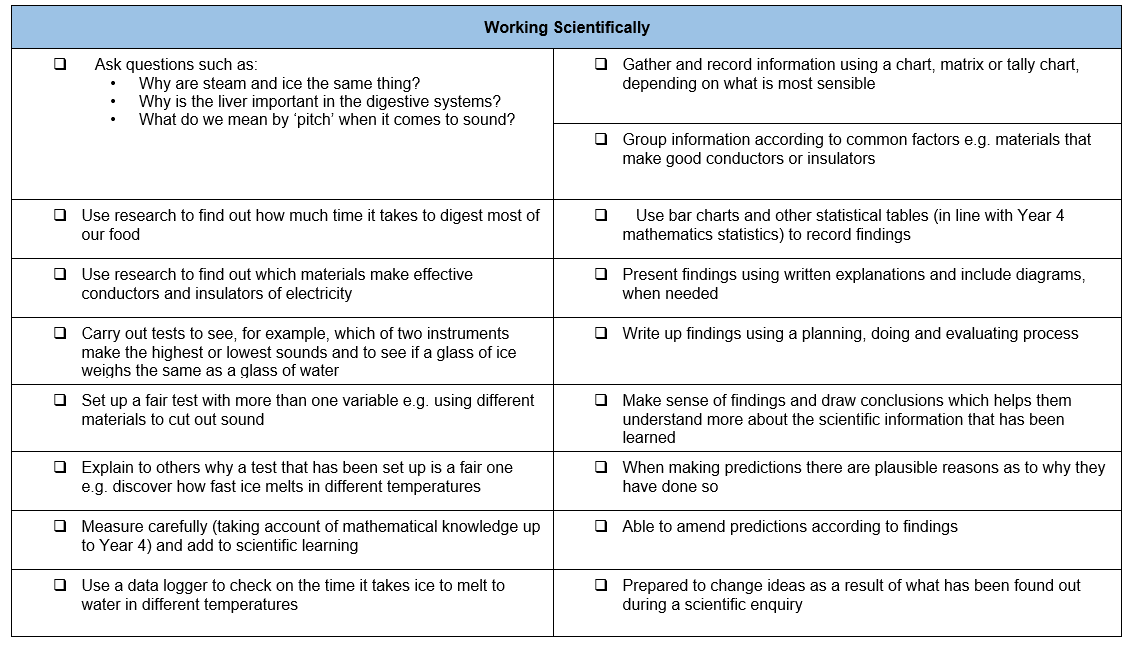 ComputingMusicArtPhysical Education – Follow Real P.E.  and supplement with NC P.E. experiencesPSHEhttps://jigsawlivestcmsuk.blob.core.windows.net/umbraco-media/j0jfera1/05-ages-8-9-jigsaw-skills-and-knowledge-progression-for-parents.pdf Religious EducationForeign LanguagesCayton CreationUse a watering can down the School drive to show how water will flow where it wants to. Notice debris collected and deposited.Cayton ConclusionMake a mud river bed to include a meander and possible ox-bow, from their prior knowledge.EnglishMathematicsWhat I need the children to learnWhat I need the children to learnPossible learning experiencesHuman and Physical GeographyHuman and Physical Geographydescribe and understand key aspects of physical geography, including: climate zones, biomes and vegetation belts, rivers, mountains, volcanoes and earthquakes, and the water cycledescribe and understand key aspects of human geography, including types of settlement and land use, economic activity including trade links, and the distribution of natural resources including energy, food, minerals and waterKnow and label the main features of a riverKnow the name of and locate a number of the world’s longest riversKnow the names of a number of the world’s highest mountainsExplain the features of a water cycleKnow why most cities are located by a riverWorld map locating major rivers and mountain peaksLabel main parts of a river. Discuss how rivers change over time and how you can tell whether a river is old or new.Labelling water cycle with explanationsMake a mini water cycle in a bagVineyards on mountains in ItalyRice Fields in ChinaResearch trade links between countriesFamine crisis in AfricaMake your own river with settlements at the sideAncient Egypt – irrigation systemsLocational KnowledgeLocational Knowledgename and locate counties and cities of the United Kingdom, geographical regions and their identifying human and physical characteristics, key topographical features (including hills, mountains, coasts and rivers), and land-use patterns; and understand how some of these aspects have changed over time identify the position and significance of latitude, longitude, Equator, Northern Hemisphere, Southern Hemisphere, the Tropics of Cancer and Capricorn, Arctic and Antarctic Circle, the Prime/Greenwich Meridian and time zones (including day and night)Know where the main mountain regions are in the UKKnow, name and locate the main rivers in the UKKnow where the equator, Tropic of Cancer, Tropic of Capricorn and the Greenwich Meridian are on a world mapKnow what is meant by the term ‘tropics’Time zonesGlobe investigation linked to mapLink to season work previously completedOwn county – Study of the North Yorkshire Moors – possible VisitHistorical photographical evidence of Scarborough through the yearsLabelling mapsGoogle Earth investigations6 main river locationsWhat I need the children to learnPossible learning experiencesGeographical skills and fieldworkuse maps, atlases, globes and digital/computer mapping to locate countries and describe features studiedUse maps and globes to locate the equator, the Tropics of Cancer and Capricorn and the Greenwich MeridianGoogle Earth study to locate countriesTime zones study linked to night/ daySpring EquinoxWhat I need the children to learnPossible learning experiencesStates of MatterCompare and group materialsSolids, liquids and gasesChanging stateWater cycleKnow the temperature at which materials change stateKnow about and explore how some materials can change state Know the part played by evaporation and condensation in the water cycleand to connect the rate of evaporation with temperatureGroup materials based on their state of matter (solid, liquid, gas)Directly proportional straight-line graphs in MathematicsHow to get an ice cube to melt in the quickest wayLet children experiment with different materials, sunny position etcAddress misconception that wrapping the ice cube will not heat it up and melt it but will actually insulate the coldWater cycle in a bag – evaporation experiment with sandwich bags stuck on the window – measureDiagrams of cycle from solid to liquid gas and vocabulary – melting, evaporating, condensation, solidifying, mention sublimationWhat I need the children to learnPossible learning experiencesSearch enginesPupils should be taught to use search technologies effectively, appreciate how results are selected and ranked, and be discerning in evaluating digital contentselect and use software to accomplish given goalsNo iCompute UnitWhat I need the children to learnPossible learning experiencesAppreciateappreciate and understand a wide range of high-quality live and recorded music drawn from different traditions and from great composers and musicians St.Saens - listening to and appreciating “Aquarium” from “Carnival of the Animals. Link with theme of water.play and perform in solo and ensemble contexts, using their voices and playing musical instruments with increasing accuracy, fluency, control and expressionCreate own water music, using percussion instruments to represent water sounds. Possible use of glass jars to make a range of “notes”.What I need the children to learnPossible learning experiencesUsing Sketchbookscreate sketch books to record their observations and use them to review and revisit ideasknow how to integrate digital images into artwork.Use sketchbooks to help create facial expressionsuse sketchbooks to experiment with different textureuse photographs to help create reflectionsSketch rivers and landscapesMake riverscapes using collage materials and experiment with different colours and tones.What I need the children to learnPossible learning experiencesAthleticsuse running, jumping, throwing and catching in isolation and in combination sprint over a short distance and show stamina when running over a long distancejump in different waysthrow in different ways and hit a target, when needed  Build on previous years basic skills, adding them to competition games, personal targetsLinks to Real PE 3Competitive Gamesplay competitive games, modified where appropriate [for example, badminton, basketball, cricket, football, hockey, netball, rounders and tennis], and apply basic principles suitable for attacking and defending throw and catch accurately with one handhit a ball accurately with controlvary tactics and adapt skills depending on what is happening in a gameGymnasticsdevelop flexibility, strength, technique, control and balance [for example, through athletics and gymnastics] move in a controlled wayinclude change of speed and direction in a sequencework with a partner to create, repeat and improve a sequence with at least three phases Danceperform dances using a range of movement patterns Make sequences to represent the course of a  river.take the lead when working with a partner or groupuse dance to communicate an idea Outdoor and Adventurous Activitytake part in outdoor and adventurous activity challenges both individually and within a team follow a map in a (more demanding) familiar contextfollow a route within a time limitEvaluatecompare their performances with previous ones and demonstrate improvement to achieve their personal best provide support and advice to others in gymnastics and dancebe prepared to listen to the ideas of othersGive critical feedback with in direct response to key questions/challenges.Real P.E.Unit 3 CognitiveI can understand the simple tactics of attacking and defending. I can explain what I am doing well and I have begun to identify areas for improvement.Nigel Carson SessionsWhat I need the children to learnPossible learning experiencesDreams & GoalsResource links from: Jigsaw• Know what their own hopes and dreams are• Know that hopes and dreams don’t alwayscome true• Know that reflecting on positive and happyexperiences can help them to counteractdisappointment• Know how to make a new plan and set newgoals even if they have been disappointed• Know how to work out the steps they need totake to achieve a goal• Know how to work as part of a successfulgroup• Know how to share in the success of a group.In this Puzzle the children talk about their hopes and dreams. They discuss how it feels when dreams don’t come true and how to cope with / overcomefeelings of disappointment. The children talk about making new plans and setting new goals even if they have been disappointed. The class talk aboutgroup work and overcoming challenges together. They reflect on their successes and the feelings associated with overcoming a challenge.See the link below What I need the children to learnPossible learning experiencesL2.9What can we learn from religions about deciding what is right or wrong?Investigate the ten commandments and how Christians believe these show us how to live our lives.Investigating and making comparisons with some other religions  - which teachings help them to live their lives in a particular way?What I need the children to learnPossible learning experiencesSpeakingspeak in sentences, using familiar vocabulary, phrases and basic language structures name and describe people, a place and an objecthave a short conversation, saying 3 to 4 thingsgive response using a short phrasestart to speak, using a full sentenceReadingdevelop accurate pronunciation and intonation so that others understand when they are reading aloud or using familiar words and phrases read and understand a short passage using familiar languageexplain the main points in a short passageread a passage independentlyuse a bilingual dictionary or glossary to look up new words Writingbroaden their vocabulary and develop their ability to understand new words that are introduced into familiar written material, including through using a dictionary write phrases from memorywrite 2-3 short sentences on a familiar topicwrite what they like/dislike about a familiar topicWhat I need the children to learnPossible learning experiencesCan I write a range of narratives and non-fiction pieces using a consistent and appropriate structure (including genre-specific layout devices)?Information text writing about rivers and the water cycle. Use of diagrams.Can I write a range of narratives that are well- structured and well-paced.?Can I compose and rehearse sentences orally (including dialogue), progressively building a varied and rich vocabulary and an increasing range of sentence structures?Preparing for writing.Can I consistently organise my writing into paragraphs around a theme to add cohesion and to aid the reader?Can I create detailed settings, characters and plot in narratives to engage the reader and to add atmosphere?Using Literacy Shed for short film clips to help with settings.Can I begin to read aloud my own writing, to a group or the whole class, using appropriate intonation  and  to control the tone and volume so that the meaning is clear?Can I proofread consistently and amend my own and others’ writing, correcting errors in grammar, punctuation and spelling and adding nouns/ pronouns for cohesion?Response time and discussion about other’s work.Can I always maintain an accurate tense throughout a piece of writing?Can I always use Standard English verb inflections accurately, e.g. ‘we were’ rather than ‘we was’ and ‘I did’ rather than ‘I done’?Specific stand-alone lessons to achieve this, both oral and written.Can I use subordinate clauses, extending the range of sentences with more than one clause by using a wider range of conjunctions, which are sometimes in varied positions within sentences?Sentence construction towards the start of the term.ConsolidateCan I expand noun phrases with the addition of ambitious modifying adjectives and prepositional phrases, e.g. the heroic soldier with an unbreakable spirit?Sentence construction towards the start of the term.ConsolidateCan I consistently choose nouns or pronouns appropriately to aid cohesion and avoid repetition, e.g. he, she, they, it?Specific lessons and Response Time.Can I use all of the necessary punctuation in direct speech, including a comma after the reporting clause and all end punctuation within the inverted commas?Sentence construction towards the start of the term.Can I consistently use apostrophes for singular and plural possession?Specific lessons and Response Time.See **Can I recognise and use the terms determiner, pronoun, possessive pronoun and adverbial?Specific lessons and Response Time.Can I spell words with / shuhn/ endings spelt with ‘sion’ (if the root word ends in ‘se’, ‘de’ or ‘d’, e.g. division, invasion, confusion, decision, collision, television)?Y4 spelling unit.Can I spell words with a / shuhn/ sound spelt with ‘ssion’ (if the root word ends in ‘ss’ or ‘mit’, e.g. expression, discussion, confession, permission, admission)?Y4 spelling unit.Can I spell words with a / shuhn/ sound spelt with ‘tion’ (if the root word ends in ‘te’ or ‘t’ or has no definite root, e.g.invention, injection, action, hesitation, completion)?Y4 spelling unit.Can I spell words with a / shuhn/ sound spelt with ‘cian’ (if the root word ends in ‘c’ or ‘cs’? e.g. musician, electrician, magician, politician, mathematician)?Y4 spelling unit.Can I spell words with the s/ sound spelt with ‘sc’ (e.g. sound spelt with ‘sc’(e.g. science, scene, discipline, fascinate, crescent)?Y4 spelling unit.Can I correctly spell most words with the prefixes in-, il-, im-, ir-, sub-, super-, anti-, auto-, inter-, ex- and non- (e.g. incorrect, illegal, impossible, irrelevant, substandard, superhero, autograph, antisocial, intercity, exchange, nonsense)?Y4 spelling unit.Can I form nouns with the suffix -ation (e.g. information, adoration, sensation, preparation, admiration)?Y4 spelling unit.Can I spell words with the suffix -ous with no change to root words, no definitive root word, words ending in ‘y’, ‘our’ or ‘e’ and the exceptions to the rule (e.g. joyous, fabulous, mysterious, rigorous, famous, advantageous)?Y4 spelling unit.Can I spell words that use the possessive apostrophe with plural words, including irregular plurals (e.g. girls’, boys’, babies’, children’s, men’s, mice’s)?As for **Can I use my spelling knowledge to use a dictionary more efficiently?Introduce using a dictionary and if ready, use letters to the second and third place.Can I spell all of the Y3 and Y4 statutory spelling words correctly?Baseline assessment at the start of term. Half-termly assessment to check on progress.Can I increase the legibility, consistency and quality of my handwriting [e.g by ensuring that the downstrokes of letters are parallel and equidistant; that lines of writing are spaced sufficiently so that the ascenders and descenders of letters do not touch?Handwriting sessions.Can I confidently use diagonal and horizontal joining strokes throughout my independent writing to increase fluency?Handwriting sessions.Can I read most words fluently and attempt to decode any unfamiliar words with increasing speed and skill?Guided Reading will have to take the form of whole class work until further notice.Any “gaps” shown through Y3 Summer Term assessment done at the start of Y4 Autumn term, to be addressed.Can I apply my knowledge of root words, prefixes and suffixes/word endings to read aloud fluently.*?Guided/whole class reading.What I need the children to learnPossible learning experiencesNumber: Multiplication and division (3 weeks)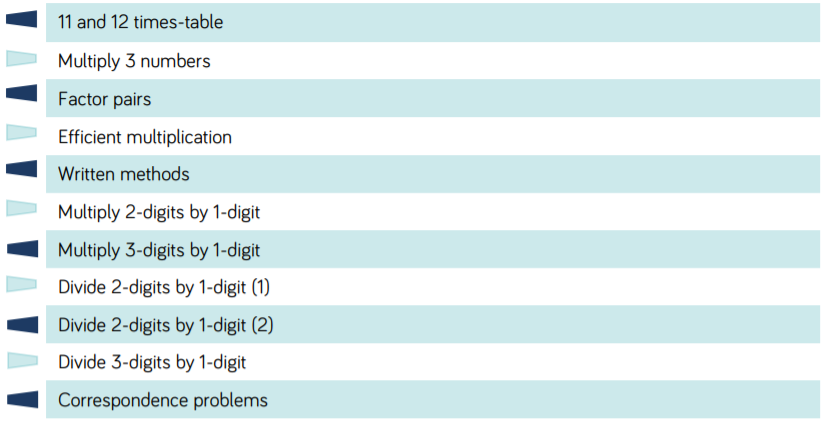 HomeworkWhite Rose Maths HubWhite Rose and NRich problem-solvingWhite Rose and NRich problem-solvingMeasurement: Area (1 week)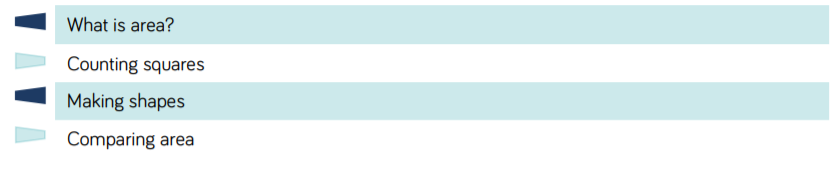 Number: Fractions (4 weeks) Continue into new term to make up the weeks.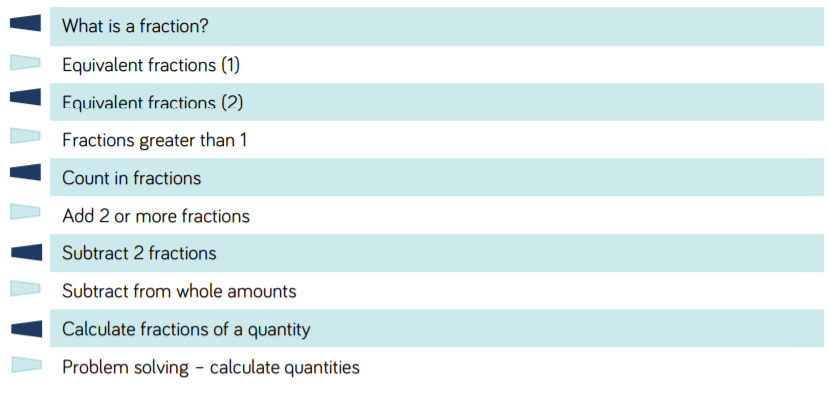 White Rose and NRich problem-solving